В целях обеспечения исполнения бюджета Соль-Илецкого городского округа (далее – бюджет городского округа) и на основании решения Совета депутатов муниципального образования Соль-Илецкий городской округ Оренбургской области от 22.06.2020 № 866 «Об утверждении Положения о бюджетном процессе в муниципальном образовании Соль-Илецкий городской округ», постановляю:	1. Внести в постановление администрации муниципального образования Соль-Илецкий городской округ Оренбургской области от 14.02.2020 № 279-п «О мерах по обеспечению исполнения бюджета Соль-Илецкого городского округа» (в редакции постановлений от 08.06.2020        № 1499-п, от 21.07.2021 № 1587-п) следующие изменения:	В пункте 6 постановления:	в подпункте 1:	абзац третий после слов «и семинарах» дополнить словами «, а также обучение по программам дополнительного профессионального образования»;	дополнить абзацем следующего содержания:	«на приобретение неисключительных прав на программное обеспечение (простой неисключительной лицензии) и услуг по его сопровождению;»;	дополнить подпунктом 6 следующего содержания:	«6) в 2022 году:	в размере от 50 до 90 процентов суммы договора (муниципального контракта), но не более лимитов бюджетных обязательств, доведенных до получателей средств бюджета городского округа на указанные цели на соответствующий финансовый год – в случае, если бюджетным законодательством Российской Федерации установлено казначейское сопровождение таких договоров (муниципальных контрактов);	в размере до 50 процентов суммы договора (муниципального контракта), но не более лимитов бюджетных обязательств, доведенных до получателей средств бюджета городского округа на указанные цели на соответствующий финансовый год – в случае, если такие договоры (муниципальные контракты) не подлежат казначейскому сопровождению.».	2. Приостановить до 31 декабря 2022 года включительно действие абзацев второго, третьего подпункта 2 и подпункта 4 пункта 6 постановления администрации муниципального образования Соль-Илецкий городской округ Оренбургской области от 14.02.2020 № 279-п «О мерах по обеспечению исполнения бюджета Соль-Илецкого городского округа».	3. Установить, что в 2022 году получатели средств бюджета городского округа вправе в соответствии с частью 65.1 статьи 112 Федерального закона от 5 апреля 2013 года № 44-ФЗ «О контрактной системе в сфере закупок товаров, работ, услуг для обеспечения государственных и муниципальных нужд» внести по соглашению сторон в заключенные до дня вступления в силу настоящего постановления договоры (муниципальные контракты) на поставку товаров (выполнение работ, оказание услуг) изменения в части увеличения предусмотренных ими размеров авансовых платежей до размеров, определенных абзацами девятым, десятым пункта 1 настоящего постановления, с соблюдением размера обеспечения исполнения договора (муниципального контракта), устанавливаемого в соответствии с частью 6 статьи 96 Федерального закона от 5 апреля 2013 года № 44-ФЗ «О контрактной системе в сфере закупок товаров, работ, услуг для обеспечения государственных и муниципальных нужд».4. Контроль за исполнением настоящего постановления возложить на  заместителя главы администрации городского округа по экономике, бюджетным отношениям и инвестиционной политике Н.Н. Сахацкого.	5. Постановление вступает в силу после его официального опубликования на правовом портале муниципального образования Соль-Илецкий городской округ Оренбургской области» в сети «Интернет» pravo-soliletsk.ru..Глава муниципального образованияСоль-Илецкий городской округ                                             В.И. ДубровинРазослано: в прокуратуру района, в дело, финансовому управлению, управлению образования, отделу культуры, комитет экономического анализа и прогнозирования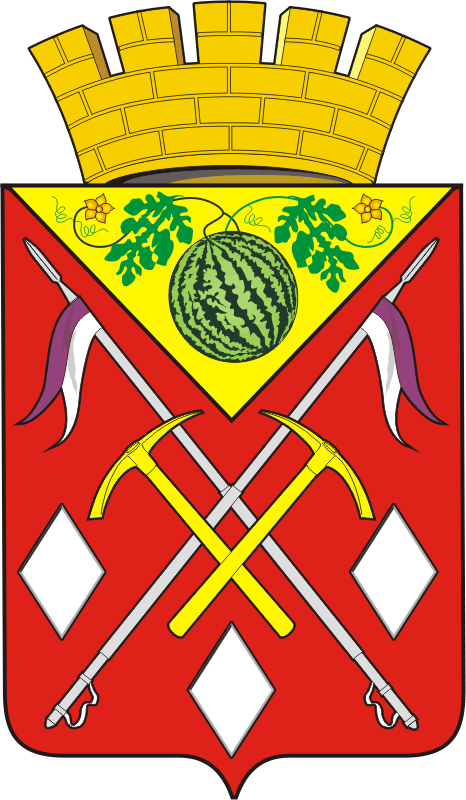 АДМИНИСТРАЦИЯМУНИЦИПАЛЬНОГООБРАЗОВАНИЯСОЛЬ-ИЛЕЦКИЙГОРОДСКОЙ ОКРУГОРЕНБУРГСКОЙ ОБЛАСТИПОСТАНОВЛЕНИЕ28.04.2022 № 843-пО внесении изменений в постанов-ление администрации муниципально-го образования Соль-Илецкий город-ской округ Оренбургской области от 14.02.2020 № 279-п «О мерах по обеспечению исполнения бюджета Соль-Илецкого городского округа»